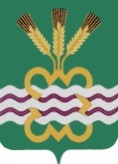 РОССИЙСКАЯ ФЕДЕРАЦИЯСВЕРДЛОВСКАЯ ОБЛАСТЬДУМА КАМЕНСКОГО ГОРОДСКОГО ОКРУГА СЕДЬМОЙ СОЗЫВВнеочередное заседание  РЕШЕНИЕ № 65     3 марта 2022 года Об избрании счетной комиссии по выборам председателя Контрольного органа Каменского городского округаРуководствуясь Федеральным законом от 6 октября 2003 года № 131 –ФЗ «Об общих принципах организации местного самоуправления в Российской Федерации», Уставом муниципального образования «Каменский городской округ», в соответствии с Регламентом Думы Каменского городского округа, Дума Каменского городского округаР Е Ш И Л А:	1. Утвердить счетную комиссию для проведения тайного голосования по выборам председателя Контрольного органа Каменского городского округа в составе:	1) Соколовой Марины Алексеевны - депутат от Бродовского пятимандатного избирательного округа № 1	2) Лагутина Геннадия Викторовича - депутат от Покровского пятимандатного избирательного округа № 2	3) Антроповой Татьяны Валентиновны - депутат от Колчеданского пятимандатного избирательного округа № 3	2. Настоящее Решение вступает в силу со дня его принятия. Председатель Думы Каменского городского округа                              Г.Т. Лисицина                03.03.2022 года